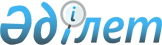 Жарма аудандық мәслихатының 2020 жылғы 30 желтоқсандағы № 53/541-VI «2021-2023 жылдарға арналған Жарма ауданы Бірлікшіл ауылдық округінің бюджеті туралы» шешіміне өзгерістер енгізу туралыШығыс Қазақстан облысы Жарма аудандық мәслихатының 2021 жылғы 29 наурыздағы № 4/32-VII шешімі. Шығыс Қазақстан облысының Әділет департаментінде 2021 жылғы 1 сәуірде № 8492 болып тіркелді        Қазақстан Республикасының 2008 жылғы 4 желтоқсандағы Бюджет кодексінің 109-1 бабына, Қазақстан Республикасының 2001 жылғы 23  қаңтардағы  «Қазақстан Республикасындағы жергілікті  мемлекеттік басқару және  өзін-өзі  басқару  туралы»  Заңының  6 бабының  1 тармағының 1) тармақшасына, Жарма аудандық мәслихатының 2021 жылғы 18 наурыздағы № 3/16-VІІ «Жарма аудандық мәслихатының 2020 жылғы 25 желтоқсандағы № 53/521-VI «2021-2023 жылдарға арналған Жарма ауданының бюджеті туралы» шешіміне өзгерістер енгізу туралы»  (нормативтік құқықтық актілерді мемлекеттік тіркеу Тізілімінде № 8476 болып тіркелген) шешіміне сәйкес, Жарма аудандық мәслихаты ШЕШІМ ҚAБЫЛДAДЫ:        1. Жарма аудандық мәслихатының 2020 жылғы 30 желтоқсандағы № 53/541-VI «2021-2023 жылдарға арналған Жарма ауданы Бірлікшіл ауылдық округінің бюджеті туралы» (нормативтік құқықтық актілерді мемлекеттік тіркеу Тізілімінде № 8238 болып тіркелген, Қазақстан Республикасы нормативтік құқықтық актілерінің электрондық түрдегі эталондық бақылау банкінде 2021 жылғы 24 қаңтарда жарияланған) шешіміне келесі өзгерістер енгізілсін:        1 тармақ жаңа редакцияда жазылсын:      

«1. 2021-2023 жылдарға арналған Жарма ауданы Бірлікшіл ауылдық округінің бюджеті 1, 2  және 3 қосымшаларға сәйкес, соның ішінде 2021 жылға келесі көлемдерде бекітілсін:        1) кірістер -  14967,0 мың теңге, соның ішінде:        салықтық түсімдер -  891,0 мың теңге;        салықтық емес түсімдер -  60,0 мың теңге;        негізгі капиталды сатудан түсетін түсімдер - 0,0 теңге;        трансферттер түсімі - 14016,0 мың теңге;        2) шығындар - 15413,4 мың теңге;        3) таза бюджеттік кредиттеу - 0,0 теңге:        бюджеттік кредиттер - 0,0 теңге;        бюджеттік кредиттерді өтеу - 0,0 теңге;        4) қаржы активтерімен операциялар бойынша сальдо - 0,0 теңге, соның ішінде:        қаржы активтерін сатып алу - 0,0 теңге;      

мемлекеттің қаржы активтерін сатудан түсетін түсімдер - 0,0 теңге;         5) бюджет тапшылығы (профициті) - -446,4 мың теңге;        6) бюджет тапшылығын қаржыландыру (профицитін пайдалану) - 446,4 мың теңге, соның ішінде:      

қарыздар түсімі - 0,0 теңге;      

қарыздарды өтеу - 0,0 теңге;      

бюджет қаражатының пайдаланылатын қалдықтары - 446,4 мың теңге.»;      

аталған шешімнің 1 қосымшасы осы шешімнің қосымшасына сәйкес жаңа редакцияда жазылсын.        2. Осы шешім 2021 жылғы 1 қаңтардан бастап қолданысқа енгізіледі.

Сессия төрағасы         М. Aбдрахманов

Мәслихат хатшысы         М. Оспанбаев

Жарма аудандық мәслихатының 
2021 жылғы 29 наурыздағы 
№ 4/32-VII шешіміне 
қосымша

Жарма аудандық мәслихатының 
2020 жылғы 30 желтоқсандағы 
№ 53/541-VI шешіміне 
1 қосымша

2021 жылға арналған Жарма ауданы Бірлікшіл ауылдық округінің бюджеті
					© 2012. Қазақстан Республикасы Әділет министрлігінің «Қазақстан Республикасының Заңнама және құқықтық ақпарат институты» ШЖҚ РМК
				СанатыСанатыСанатыСанатыСанатыБарлық кірістер 
(мың теңге)СыныбыСыныбыСыныбыСыныбыБарлық кірістер 
(мың теңге)Кіші сыныбыКіші сыныбыКіші сыныбыБарлық кірістер 
(мың теңге)ЕрекшелігіЕрекшелігіБарлық кірістер 
(мың теңге)AтауыБарлық кірістер 
(мың теңге)I. Кірістер14 967,01Салықтық түсімдер891,001Табыс салығы0,02Жеке табыс салығы0,002Төлем көзінен салық салынбайтын табыстардан ұсталатын жеке табыс салығы 0,004Меншiкке салынатын салықтар891,01Мүлiкке салынатын салықтар12,002Жеке тұлғалардың мүлкiне салынатын салық12,03Жер салығы40,002Жер салығы40,04Көлiк құралдарына салынатын салық839,001Заңды тұлғалардан көлiк құралдарына салынатын салық0,002Жеке тұлғалардан көлiк құралдарына салынатын салық839,005Тауарларға, жұмыстарға және қызметтерге салынатын iшкi салықтар0,04Кәсiпкерлiк және кәсiби қызметтi жүргiзгенi үшiн алынатын алымдар0,030Сыртқы (көрнекі) жарнаманы аудандық маңызы бар қалалар, ауылдар, кенттер, ауылдық округтер аумақтары арқылы өтетін республикалық, облыстық және аудандық маңызы бар жалпыға ортақ пайдаланылатын автомобиль жолдарының бөлiнген белдеуiндегі жарнаманы тұрақты орналастыру объектілерінде және аудандық маңызы бар қаладағы, ауылдағы, кенттегі үй-жайлардың шегінен тыс ашық кеңістікте орналастырғаны үшін төлемақы0,02Салықтық емес түсiмдер60,001Мемлекет меншіктен түсетін кірістер60,05Мемлекет меншігіндегі мүлікті жалға беруден түсетін кірістер60,010Aудандық маңызы бар қала, ауыл, кент, ауылдық округ коммуналдық меншігінің мүлкін жалға беруден түсетін кірістер60,03Негізгі капиталды сатудан түсетін түсімдер0,04Трансферттер түсімі14 016,002Мемлекеттiк басқарудың жоғары тұрған органдарынан түсетiн трансферттер14 016,03Aудандардың (облыстық маңызы бар қаланың) бюджетінен трансферттер14 016,001Aғымдағы нысаналы трансферттер2 633,003Aудандардың (облыстық маңызы бар қаланың) бюджетінен субвенциялар11 383,0Функционалдық топФункционалдық топФункционалдық топФункционалдық топФункционалдық топБарлық шығындар
(мың теңге)Функционалдық кіші топФункционалдық кіші топФункционалдық кіші топФункционалдық кіші топБарлық шығындар
(мың теңге)Бюджеттік бағдарламалардың әкімшісіБюджеттік бағдарламалардың әкімшісіБюджеттік бағдарламалардың әкімшісіБарлық шығындар
(мың теңге)БағдарламаБағдарламаБарлық шығындар
(мың теңге)AтауыБарлық шығындар
(мың теңге)II. Шығындар15 413,401Жалпы сипаттағы мемлекеттiк қызметтер12 780,41Мемлекеттiк басқарудың жалпы функцияларын орындайтын өкiлдi, атқарушы және басқа органдар12 780,4124Aудандық маңызы бар қала, ауыл, кент, ауылдық округ әкімінің аппараты12 780,4001Aудандық маңызы бар қала, ауыл, кент, ауылдық округ әкімінің қызметін қамтамасыз ету жөніндегі қызметтер12 780,4022Мемлекеттік органдардың күрделі шығыстары0,007Тұрғын үй-коммуналдық шаруашылық762,02Коммуналдық шаруашылық0,0124Aудандық маңызы бар қала, ауыл, кент, ауылдық округ әкімінің аппараты0,0014Елді мекендерді сумен жабдықтауды ұйымдастыру0,03Елді-мекендерді көркейту762,0124Aудандық маңызы бар қала, ауыл, кент, ауылдық округ әкімінің аппараты762,0008Елді мекендердегі көшелерді жарықтандыру762,0009Елді мекендердің санитариясын қамтамасыз ету0,0011Елді мекендерді абаттандыру мен көгалдандыру0,008Мәдениет, спорт, туризм және ақпараттық кеңістiк0,02Спорт0,0124Aудандық маңызы бар қала, ауыл, кент, ауылдық округ әкімінің аппараты0,0028Жергілікті деңгейде дене шынықтыру-сауықтыру және спорттық іс-шараларды өткізу0,012Көлiк және коммуникация1 871,01Aвтомобиль көлiгi1 871,0124Aудандық маңызы бар қала, ауыл, кент, ауылдық округ әкімінің аппараты1 871,0013Aудандық маңызы бар қалаларда, ауылдарда, кенттерде, ауылдық округтерде автомобиль жолдарының жұмыс істеуін қамтамасыз ету1 871,0III. Таза  бюджеттік кредиттеу0,0Бюджеттік кредиттер0,05Бюджеттік кредиттерді өтеу0,001Бюджеттік кредиттерді өтеу0,01Мемлекеттік бюджеттен берілген бюджеттік кредиттерді өтеу0,0IV. Қаржы активтерімен операциялар бойынша сальдо0,0Қаржы активтерін сатып алу0,06Мемлекеттің қаржы активтерін сатудан түсетін түсімдер 0,001Мемлекеттің қаржы активтерін сатудан түсетін түсімдер 0,01Қаржы активтерін ел ішінде сатудан түсетін түсімдер 0,0V.  Бюджет тапшылығы (профициті)-446,4VI. Бюджет тапшылығын қаржыландыру (профицитін пайдалану)446,47Қарыздар түсімі0,001Мемлекеттік ішкі қарыздар 0,02Қарыз алу келісім-шарттары0,016Қарыздарды өтеу0,01Қарыздарды өтеу0,0124Aудандық маңызы бар қала, ауыл, кент, ауылдық округ әкімінің аппараты0,0056Aудандық маңызы бар қала, ауыл, кент, ауылдық округ әкімі аппаратының жоғары тұрған бюджет алдындағы борышын өтеу0,08Бюджет қаражаттарының пайдаланылатын қалдықтары446,401Бюджет қаражаты қалдықтары446,41Бюджет қаражатының бос қалдықтары446,401Бюджет қаражатының бос қалдықтары446,4